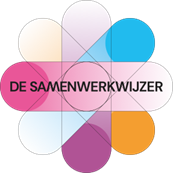 Template IntentieovereenkomstGebruik onderstaande template als voorbeeld. Vul de geelgemarkeerde informatie in die geldt voor jullie samenwerkingsverband. Pas indien gewenst de tekst aan.Intentieovereenkomstvoor verdergaande samenwerking tussen gemeente, E/G-Netbeheer B.V. en Waterbedrijf N.V. 
(en/of Waterschap, Warmtepartij, Woningcorporatie)PARTIJENWATERBEDRIJF N.V., een naamloze vennootschap met statutaire zetel in <plaats>, en kantoorhoudende <adres hoofdkantoor>, en handelsregisternummer <nummer invoegen> , hierbij rechtsgeldig vertegenwoordigd door <naam>, hierna te noemen: “Waterbedrijf”; en,E/G-NETBEHEER B.V., een besloten vennootschap met statutaire zetel in <plaats>, en kantoorhoudende <adres hoofdkantoor>, en handelsregisternummer <nummer invoegen> , hierbij rechtsgeldig vertegenwoordigd door <naam> hierna te noemen: “E/G-Netbeheerder”; en,GEMEENTE, , hierbij rechtsgeldig vertegenwoordigd door Wethouder <naam>hierna te noemen: ”de gemeente”,Ieder afzonderlijk, dan wel gezamenlijk, nader te noemen "partij" respectievelijk "partijen".OVERWEGENDE DATde gemeente, E/G-netbeheer en Waterbedrijf (ondergrondse) infrastructurele netwerken beheren in de gemeente waarbij grote onderhouds- en vervangingsprojecten van riolering, elektra-, gas- en waterleidingen veelal tegelijk worden uitgevoerd en in hetzelfde tracé liggen;partijen ten aanzien van het beheren van de netwerken, zowel in de relatie tot de vergunningverlener, bevoegd gezag, omgevingsdienst/milieudiensten en andere stakeholders, als in de uitvoering van werkzaamheden meer synergie wensen na te streven waardoor naast kostenvoordelen, verhoging van kwaliteit, klanttevredenheid (beperken van de overlast voor de omgeving en behoud van de bereikbaarheid van de buurt), veiligheid, efficiency en imago behaald kunnen worden en beter ingespeeld kan worden op de toekomst;compliance en transparantie zeer hoog staan op agenda’s van toezichthouders, aandeelhouders en publieke opinie, alsmede van de partijen;VERKLAREN HET VOLGENDEPartijen hebben de intentie om binnen de gemeente tot een verdergaande samenwerking te komen op het gebied van grote onderhouds- en vervangingsprojecten van elektra,- riolering-, gas- en waterleidingen;In het kader van de in punt 1 bedoelde intentie zullen partijen op de hierna onder punt 3 genoemde en eventueel nog nader te benoemen thema’s het samenwerkingspotentieel alsmede de implementatie daarvan in de nabije toekomst nader onderzoeken;De thema’s waarop samenwerking nader zal worden onderzocht zijn onder meer:Synergie op de primaire processen zoals:Meerjarige planvorming;BodemloketVerdergaande deling van data, met inachtneming van toepasselijke wetgeving, waaronder de elektriciteitswet 1998, de gaswet en de AVG,Eén gezamenlijk bodemloket;Gezamenlijke engineering;Eén (projecten)organisatie, per project, projectonderdeel of structureel;Logistiek/materiaalvoorziening;Op uitvoerend en organisatorisch gebied gezamenlijke en veilige uitvoering van aanleg, vervanging, oplossen van storingen en onderhoud aan de water- en gasnetten, wegen en riolering;G/W-combi-werk door eigen monteurs onder regie, structureel en/of incidenteel.Synergie op ondersteunende processenInkoop: Ingenieursbureau-dienstenDiensten van derden voor adviezen en onderzoeken (bodem, asfalt, proefsleuven, etc.)DirectieleveringenProjectgerelateerde issues (VRI’s, etc.)Contractbewaking- en management.Synergie op omgevingsmanagementBeleid en info-uitwisseling aangaande inspraak en participatie.Beleid en info-uitwisseling aangaande afsluitingen.Synergie in aannemersstrategieKomen tot een gecoördineerde toewijzing van aannemers.Langetermijn samenwerkenGezamenlijke benadering van vergunningverleners, milieudienst/omgevingsdienst en andere in het kader van de beoogde samenwerking relevante stakeholders;Van elkaar leren en groeien;Werken vanuit vertrouwen, onderling gewenst gedrag;Inrichten van een overlegstructuur op verschillende besturingsniveaus;Vroegtijdige afstemming van relevante informatie zoals portfolio, jaarplanning en meerjarenplanning; Gezamenlijke bewaking van het portfolio m.b.t. verschuiven van planningen (portfoliobeheer);Voor zover mogelijk delen van elkaars asset-managementuitgangspunten (vervangingstargets).Bovenstaande lijst is indicatief. Partijen kunnen deze in goed onderling overleg aanvullen of wijzigen. Om praktijkervaring op te doen, is het streven om enkele (1-3) pilotprojecten uit te voeren;Partijen benoemen een stuurgroep, bestaande uit vertegenwoordigers van alle betrokken partijen. De stuurgroep is verantwoordelijk voor de coördinatie van het onderzoek naar het in deze intentieovereenkomst bedoelde samenwerkingspotentieel. Het onderzoek wordt uitgevoerd door flexibel en wendbaar georganiseerde werkgroepen, waarvan de leden door partijen gezamenlijk worden benoemd;Als aanpak bij het onderzoek naar de in deze intentieovereenkomst bedoelde samenwerking, hanteren partijen een werkwijze met volledige transparantie naar elkaar toe om de gestelde doelen SMART te formuleren en samen te realiseren. (Verder wensen partijen hetgeen ten tijde van de ondertekening van deze intentieovereenkomst goed gaat, waartoe een nulmeting gedaan zal worden, uit te nutten en uit te breiden);Partijen zullen ernaar streven om de samenwerkingsafspraken in <jaar/maand> verder uit te werken in een Convenant/Samenwerkingsovereenkomst;Alle initiatieven op grond van deze intentieovereenkomst zullen worden getoetst aan toepasselijke wet- en regelgeving, zoals aanbestedingswetgeving, mededingingswetgeving, wet op de ondernemingsraden, Elektriciteitswet 1998, Gaswet en privacywetgeving (AVG). Dit kan tot gevolg hebben dat het betreffende initiatief geen doorgang vindt;Partijen zullen, indien nodig, in het kader van het delen van diverse data, een verwerkersovereenkomst opstellen;Partijen zullen alle schriftelijke en/of mondelinge informatie, c.q. documentatie die zij ontvangen in het kader van deze intentieovereenkomst, ongeacht of die betrekking heeft op de andere partij of op de samenwerking zelf, waarvan zij redelijkerwijs behoren te weten dat deze vertrouwelijk van aard is, of die als zodanig is aangeduid, vertrouwelijk behandelen en daaromtrent geheimhouding in acht nemen;Deze overeenkomst gaat in op <datum> en loopt door tot <einddatum> tenzij partijen op een later moment anders schriftelijk overeenkomen;Partijen streven ernaar deze intentieovereenkomst om te zetten in een Convenant op basis van de opgedane ervaringen. Indien de ingangsdatum van het Convenant eerder is dan de afloop van deze intentieovereenkomst dan eindigt deze intentieovereenkomst op dat eerdere moment;Partijen hebben het recht om deze intentieovereenkomst, schriftelijk gemotiveerd, tussentijds op te zeggen, zonder enige verplichting jegens de andere partijen tot vergoeding van enige schade of gemaakte kosten De intentieovereenkomst eindigt te allen tijde per de ingangsdatum van de samenwerkingsovereenkomst als bedoeld in punt 6;E/G-Netbeheerder is gerechtigd alle rechten en verplichtingen uit hoofde van deze intentieovereenkomst over te dragen aan een groepsvennootschap (ex. artikel 2:24 BW). De overige partijen verklaren hiermee bij voorbaat in te stemmen;Op deze intentieovereenkomst en alles wat daaruit voortkomt, is Nederlands recht van toepassing. Eventuele geschillen zullen, voor zover deze niet in minnelijk overleg kunnen worden opgelost, worden voorgelegd aan de bevoegde rechter te <plaats>.Aldus overeengekomen en getekend in tweevoud d.d. ……………., te ……….WATERBEDRIJF N.V. 	E/G-NETBEHEER B.V.	GEMEENTE_________________		________________		_________________Naam: 			Naam:				Naam:Titel: 				Titel:				Titel: